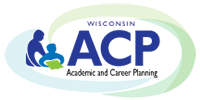 Questions to Spark Thought About Your School’s/District’s Approach to College and Career ReadinessDPI’s approach to College and Career Readiness strives to prepare students for post-secondary experiences by providing rigorous, rich, and well-rounded public school experiences that address academic preparedness and social/emotional competence. These proficiencies and attributes for success are evident in the demonstration of students’ academic content knowledge, application of critical skills (including critical thinking, communication, collaboration, and creativity), and positive habits (such as perseverance, responsibility, adaptability, and leadership).Given the importance of schools and districts personalization of the ACP Process, it is necessary to engage in conversations around your school’s/district’s core beliefs about your educational outcomes.Beginning with the first question, give individuals time to form their own unique answers. Following some reflection time, bring the group together to create a comprehensive list of answers. Once the list is complete, build consensus around proficiencies or attributes your group really believes are the keys to building student success. You should end up with 3-5 knowledge bases, 3-5 skill sets, and 3-5 positive habits.Once complete, progress through the other essential questions and essential problem-solving activities.Essential Question #1 - What do our kids need? (Academic preparedness & Social/Emotional Competence)What are the knowledge, skills, and habits students need to be “successful” at the next level…whatever that is…?Essential Question #2 - What do we do?What activities, experiences, opportunities, instruction, or guidance are already in place support all students in acquiring the knowledge, skills, and habits you identified?Essential Question #3 - What gets in the way?What are the barriers to doing activities, experiences, opportunities, instruction, or guidance that supports all students in acquiring the knowledge, skills, and habits you identified?Essential Step - Problem SolvingWhat should/could be done to remove the barriers?Who? What people should/could be talked with in order to make decisions?What? What things should/could be done differently or added for support?When? What timeline should/could be used for the work?Where? Are there logistical pieces that could be maximized?How? How might we relocate/repurpose resources to be more effective?